Centro Educacional Américo Vespucio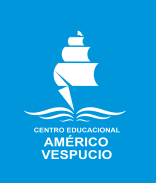 H. Diputada Laura Rodríguez N° 6525, Peñalolén Tel.: 222727138www.colegioamericovespucio.clOrganización de estudio Estimados padres y apoderados,Junto con saludar, y esperando que se encuentren todos bien con sus familiares, les doy la siguiente información:Durante las dos primeras semanas de cuarentena, el colegio entregó material de las cuatro asignaturas nucleares para los estudiantes.  A partir de esta tercera semana, se han generado actividades en todas las asignaturas, por lo tanto, se construyó un horario donde su pupilo o pupila pueda realizar todas sus tareas. La jornada será más corta, cada bloque será de 45 minutos, con descansos de 15 minutos. A continuación, se presenta el horario para los estudiantes de segundo básico: Es importante que los estudiantes continúen con un horario determinado, ya que se está fomentando el hábito de estudio.Finalmente todas las actividades que realizarán los estudiantes deben ir con la fecha correspondiente. Las guías de matemática se recomiendan guardarlas en una carpeta, para tener un orden de estas. En el caso que la actividad se deba responder en el cuaderno, tiene que estar incorporada la fecha y claramente la pregunta a responder.   Ante cualquier duda o consulta, pueden visitar la página del colegiowww.colegioamericovespucio.cl o escribirme al correo catalina.alejandra93@gmail.comLos profesores estamos disponibles para resolver las dudas de los estudiantes, de lunes a viernes de 09:00 a 13:00 hrs.Saludos Cordiales.Catalina Peñaloza R. Profesora jefe  Segundo BásicoHorarioLunesMartesMiércolesJuevesViernesO9:00 -09:45Lenguaje Matemática Lectura Matemática Leguaje 09:45 – 10: 00DescansoDescansoDescansoDescansoDescanso10:00- 10:45Historia Lenguaje Matemática Cs. Naturales Escritura 10:45- 11:00DescansoDescansoDescansoDescansoDescanso11:00- 11:45Ed. Física Art. Visuales Música Inglés Tecnología 11: 45- 12:00DescansoDescansoDescansoDescansoDescanso12:00- 12:45Tecnología  Art. Visuales Música Religión Ed. Física 